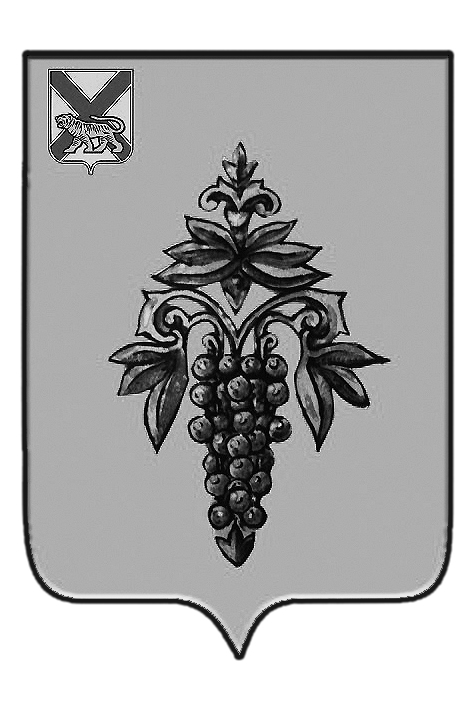 АДМИНИСТРАЦИЯЧУГУЕВСКОГО МУНИЦИПАЛЬНОГО РАЙОНАПРИМОРСКОГО КРАЯПОСТАНОВЛЕНИЕ26 сентября 2017 года                                                     с. Чугуевка                                                        № 583-НПАОб утверждении Порядка  содержания и ремонта, автомобильных дорог местного значения в границах Чугуевского муниципального района  Руководствуясь Федеральным законом от 6 октября 2003 года № 131-ФЗ "Об общих принципах организации местного самоуправления в Российской Федерации", Федерального закона от 8 ноября 2007 года № 257-ФЗ "Об автомобильных дорогах и о дорожной деятельности в Российской Федерации и о внесении изменений в отдельные законодательные акты Российской Федерации", статьей 32 Устава Чугуевского муниципального района, администрация Чугуевского муниципального района ПОСТАНОВЛЯЕТ:1. Утвердить Порядок содержания и ремонта автомобильных дорог местного значения в границах Чугуевского муниципального района (прилагается).2. Признать утратившим силу постановление администрации Чугуевского муниципального района от  23 июля 2013 г. № 617-НПА «Об  утверждении порядка содержания и ремонта, автомобильных дорог общего пользования местного значения».        3. Настоящее постановление подлежит официальному опубликованию.Врио главы Чугуевского муниципального района, главы администрации                                                                 В.П.Ковалев                                                                      Утверждено Постановлением администрации Чугуевского муниципального района                                                                                                           от                        2017г.                   № ПОРЯДОКСОДЕРЖАНИЯ И РЕМОНТА, АВТОМОБИЛЬНЫХ ДОРОГМЕСТНОГО ЗНАЧЕНИЯ В ГРАНИЦАХ ЧУГУЕВСКОГО МУНИЦИПАЛЬНОГО РАЙОНА. 1. Порядок содержания и ремонта, автомобильных дорог местного значения в границах Чугуевского муниципального района  (далее - Порядок) устанавливает организацию и проведение работ по восстановлению транспортно-эксплуатационных характеристик автомобильных дорог местного значения в границах Чугуевского муниципального района  (далее - автомобильные дороги), при выполнении которых не затрагиваются конструктивные и иные характеристики надежности и безопасности автомобильных дорог (далее - работы по ремонту автомобильных дорог), работ по поддержанию надлежащего технического состояния автомобильных дорог, оценке их технического состояния, а также по организации и обеспечению безопасности дорожного движения (далее - работы по содержанию автомобильных дорог).2. Организация и проведение работ по ремонту автомобильных дорог и работ по содержанию автомобильных дорог включают в себя следующие мероприятия:оценка технического состояния автомобильных дорог;разработка проектов работ по содержанию автомобильных дорог и работ по ремонту автомобильных дорог (далее - проекты) или сметных расчетов стоимости работ по содержанию автомобильных дорог и работ по ремонту автомобильных дорог (далее - сметные расчеты);проведение работ по содержанию автомобильных дорог;проведение работ по ремонту автомобильных дорог;приемка работ по содержанию и ремонту автомобильных дорог.3. Организацию работ по ремонту автомобильных дорог и работ по содержанию автомобильных дорог (далее - работы по ремонту и содержанию автомобильных дорог) осуществляет отдел дорожной деятельности администрации Чугуевского муниципального района (далее - Отдел) .Проведение работ по ремонту и содержанию автомобильных дорог осуществляется подрядными организациями, привлеченными в соответствии с законодательством Российской Федерации.4. Оценка технического состояния автомобильных дорог проводится в порядке, указанном в части 4 статьи 17 Федерального закона от 8 ноября 2007 года № 257-ФЗ "Об автомобильных дорогах и о дорожной деятельности в Российской Федерации и о внесении изменений в отдельные законодательные акты Российской Федерации" (далее - Федеральный закон № 257-ФЗ).5. По результатам оценки технического состояния автомобильных дорог и в соответствии с проектами организации дорожного движения, а также с учетом анализа аварийности Отдел организует разработку проектов или сметных расчетов.6. Проекты или сметные расчеты разрабатываются с учетом классификации работ по ремонту автомобильных дорог и классификации работ по содержанию автомобильных дорог, установленных в соответствии с частью 3 статьи 17 и частью 3 статьи 18 Федерального закона № 257-ФЗ. 7. Потребность в бюджетных ассигнованиях из районного бюджета на осуществление работ по содержанию автомобильных дорог и ремонту автомобильных дорог определяется ежегодно в соответствии с нормативами финансовых затрат на содержание. 8. В случае, если предусмотренный на содержание автомобильных дорог размер средств районного бюджета на текущий период ниже потребности, определенной в соответствии с нормативами затрат, Отдел определяет виды работ, обязательные к выполнению при содержании автомобильных дорог, и коэффициенты периодичности их выполнения исходя из фактических объемов финансирования.9. Последовательность ведения работ по содержанию и их объем определяются исходя из проекта или сметного расчета содержания автомобильных дорог с учетом следующей приоритетности:виды работ, влияющие на безопасность дорожного движения (в том числе восстановление и замена элементов удерживающих ограждений; восстановление и замена дорожных знаков, уборка посторонних предметов с проезжей части; уборка снега и борьба с зимней скользкостью; ямочный ремонт покрытий);виды работ, влияющие на срок службы элементов автомобильных дорог и дорожных сооружений, являющихся их технологической частью (в том числе ремонт обочин, откосов земляного полотна, конусов мостов, элементов водоотвода, приведение полосы отвода автомобильной дороги в нормативное состояние);10. Технология проведения ремонтных работ определяется исходя из проекта или сметного расчета ремонта автомобильных дорог.11. Прием выполненных работ по ремонту и содержанию автомобильных дорог осуществляется Отделом в соответствии с условиями заключенных муниципальных контрактов на выполнение таких работ.